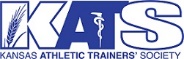 Proposed Update to Concussion Legislation Brief               To Define the following:“athlete” means a student who prepares for or participates in an extracurricular activity“extracurricular activity” means an organized school-sponsored or school-sanctioned activity for students, generally outside of school instructional hours under the direction of a coach, athletic director, or band leader including but not limited to: baseball, basketball, cheerleading, cross-country track, football, golf, marching band, soccer, softball, swimming and diving, tennis, track (indoor and outdoor), volleyball, and wrestling. All interscholastic activities deemed to be extracurricular activities.“school” means any public or accredited private high school, middle school or junior high, and including home-school entities.To require the following for each school:Schools shall establish a concussion education program for parents, students and school personnel to review the school policies and procedures governing the prevention and management of concussions. Such program should include but not limited to: prevention and management, dangers and risk association with concussions, signs/symptoms, return to learn and return to play protocols and school policies and procedures for concussion.Schools shall establish policies and procedures governing the prevention and management of concussions within the school. Policies and procedures must address concussions occurring in extracurricular activities and may be applied to all concussions in students.Schools shall appoint a Concussion Management Team (CMT) to establish a return-to play protocol, based on scientific evidence-based practices consistent with the Centers for Disease Control and Prevention guidelines and Kansas state high school activities association guidelines for the student’s return to play.The school CMT shall establish a return-to-learn protocol, based on scientific evidence based practices consistent with the Centers for Disease Control and Prevention guidelines and Kansas state high school activities association guidelines for the student’s return to the classroom.  The CMT shall include to the extent possible, but is not limited to: licensed athletic trainer (if the licensed athletic trainer is employed by the school or assigned to the school by an employing entity), athletic director, designated teacher, licensed school counselor, school administrator, and nurse (if the school employs a nurse).